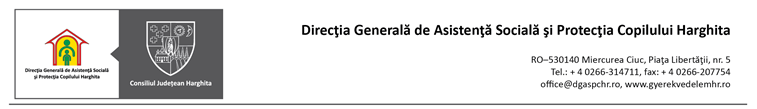 Serviciul achiziţii publice, tehnic şi administrativ, tel. 0266-207760, 0733-553046, fax 0266-207754Nr. 55.151 / 19.04.2018Anunț de achiziție directă a serviciilor de livrare a mâncăriiDirecția Generală de Asistență Socială și Protecția Copilului, cu sediul în Miercurea-Ciuc, Piața Libertății, nr. 5, camera 309, cod poștal 50140, județul Harghita, telefon: 0266-314711, fax: 0266-207754, achiziționează Servicii de preparare și livrare a mâncării, cod CPV 55521200-0, conform caietului de sarcini anexat.Valoarea estimată maximă a contractului este de 204.330,00 lei, reprezentând hrană pentru 50 de beneficiari pe parcursul a 245 de zile, la care se adaugă cheltuieli de preparare și transport de maxim 10%.Oferta se va transmite până la data de 24.04.2018, ora 10, la sediul Direcției Generale de Asistență Socială și Protecția Copilului Harghita, Piața Libertății, nr. 5, cam. 304, prin poștă, la fax 0266-207754 sau în format electronic la adresa de e-mail: cazan.ioana@dgaspchr.ro.  Odată cu oferta de preț, ofertantul va depune următoarele documente:Declarație pe propria răspundere privind neîncadrarea în prevederile Secțiunii a 4-a, art. 58-63 (evitarea conflictului de interese) din Legea nr. 98/2016, Formularul nr. 1. Persoanele cu funcție de decizie din cadrul autorității contractante sunt: Elekes Zoltan - director general, Adriana Orian - director general adjunct, Basa Jolan - director general adjunct economic, Andras Imre - șef serviciu juridic, Ioana Cazan – șef serviciu achiziții publice, tehnic și administrativ, Gabriela Juravle – șef CRRN Tulgheș. Certificatul constatator emis de Oficiul Registrului Comerțului, în copie conform cu originalul, valabil. Informațiile conținute de certificat să fie reale/actuale la data limită de depunere a ofertelor. Obiectul contractului trebuie să aibă corespondent în codurile CAEN din certificatul constatator.Oferta de preţ (Formularul nr. 2), care va cuprinde valoarea totală a costurilor serviciilor prestate conform celor prevăzute în prezentul anunţ, detaliată conform cerințelor caietului de sarcini.Autorizația de funcționare privind desfășurarea activității de alimentație publică.Eventualele clarificări sau informații suplimentare se pot solicita prin fax: 0266-207754 sau e-mail: cazan.ioana@dgaspchr.ro.Director general			Șef serviciu achiziții publice, tehnic și administrativ  Elekes Zoltan					      Ioana CazanAPROBATDIRECTOR GENERAL    ELEKES ZOLTANCaiet de sarcini Servicii de livrare a mâncăriiCod CPV 55521200-0Prezentul caiet de sarcini reprezintă ansamblul cerinţelor pe baza cărora se elaborează de către fiecare ofertant propunerea tehnică şi financiară. Cerinţele din caietul de sarcini sunt minimale şi obligatorii.Informaţii generaleDenumirea autorităţii contractante: Direcţia Generală de Asistenţă Socială şi Protecţia Copilului HarghitaAdresa: Piaţa Libertăţii nr. 5, cam. 309, Miercurea Ciuc, HarghitaTel.0266-314711, Fax:0266-207754Obiectul solicitării de ofertăCentrul de Recuperare și Reabilitare Neuropsihiatrică Tulgheș este un serviciu de tip rezidenţial din subordinea Direcţiei Generale de Asistenţă Socială şi Protecţia Copilului Harghita, a cărui misiune este furnizarea sau asigurarea accesului beneficiarului, pe o perioadă determinată la găzduire, îngrijire, reabilitare şi integrare socio-profesională. Centrul de Recuperare și Reabilitare Neuropsihiatrică Tulgheș are sediul în loc. Tulgheș, str. Principală, nr. 342, Pav. 31, jud. Harghita.Descrierea serviciului de preparare și livrare a hranei	Serviciul de preparare și livrare a hranei este necesar pentru asigurarea hrănirii unui număr de 50 de persoane adulte cu dizabilități, care beneficiază de serviciile Centrul de Recuperare și Reabilitare Neuropsihiatrică Tulgheș în regim rezidenţial.	Prestatorul trebuie să asigure zilnic pregătirea, prepararea şi livrarea hranei pentru beneficiari, corespunzător vârstei acestora, în cantităţile şi conţinutul caloric stabilit prin normele de hrană prevăzute de legislaţia în vigoare.	Preţul alocaţiei zilnice de hrană nu poate fi mai mic decât cel stabilit în Hotărârea de Guvern nr. 903/ 2014 privind  stabilirea limitelor minime de cheltuieli aferente drepturilor prevăzute din  Legea nr. 448/2006 privind protecţia şi promovarea drepturilor persoanelor cu handicap, şi anume 16,60 lei/ beneficiar/ zi. Valoarea serviciilor de preparare a hranei și transport nu poate depăși 10% din valoarea hranei.	Ofertele care se vor situa sub preţul de 16,60 lei TVA inclus/ beneficiar/ zi, așa cum este stabilit în HG 903/2014, vor fi descalificate.	Oferta financiară va fi întocmită la preţuri şi valori cu TVA.	Preţurile/ tarifele unitare pot avea maxim două zecimale.	Beneficiari	Centrul de Recuperare și Reabilitare Neuropsihiatrică Tulgheș este un serviciu cu caracter permanent, pe toată durata anului. 	Centrul asigură 3 mese pe zi (mic dejun, masă de prânz şi cină) şi două gustări pentru cei 50 de beneficiari, persoane cu dizabilități accentuate.Necesarul de calorii, propuneri meniuConform Ordinului nr. 67/21.01.2015 privind aprobarea Standardele minime de calitate pentru serviciile sociale cu cazare organizate ca centre rezidențiale destinate persoanelor adulte cu dizabilități, Modulul IV, Standardul nr. 4 – Alimentație prevede următoarele:54.- Centrul rezidențial asigură o alimentație echilibrată din punct de vedere cantitativ și calitativ pentru toți beneficiarii. Centrul se asigură că hrana consumată de beneficiari corespunde normelor legale sub aspect caloric, calitativ și cantitativ, este diversificată de la o zi la alta. Atunci când este cazul, beneficiarii primesc hrana corespunzătoare stării de sănătate.54.5 – Centrul asigură fiecărui beneficiar, la intervale echilibrate, 3 mese/zi. Mesele sunt diferențiate prin prelucrare și prezentare. După posibilități, centrul asigură gustări între mesele principale.Centrul asigură beneficiarilor meniuri variate de la o zi la alta, ținându-se cont, pe cât posibil, de preferințele acestora.Pentru beneficiarii care urmează un anumit regim alimentar se oferă o alimentație dietetică, pe baza recomandărilor medicului nutriționist sau ale asistentului dietetician.Conform practicilor şi a prescripţiilor în domeniu, privind alimentaţia raţională a  adulțiilor, necesarul de calorii pentru o persoană este de 36-40 cal./kg corp/zi (aprox. 2500-3000 cal./zi), care se compune din proteine, lipide, glucide, apă, săruri minerale, după cum urmează : proteine: 1 gr/kg corp/zi: acestea reprezintă 11-13% din raţia calorică zilnică a necesarului de calorii pentru o persoană şi se obţine în principal din: carne, peşte, lapte, brânzeturi, ouă, făină, cereale.lipide: 1 gr/kg corp/zi: acestea reprezintă 30-35% din raţia calorică zilnică a necesarului de calorii pentru o persoană şi se obţine în principal din: unt, untură, smântână, carne, brânzeturi grase, gălbenuş de ouă, mezeluri, lapte. Proporţia lipidelor trebuie să fie: jumătate de origine vegetală şi jumătate de origine animală.glucide: 6-10 gr/kg corp/zi: acestea reprezintă 50-55% din raţia calorică zilnică a necesarului de calorii pentru o persoană şi se obţine în principal din: zahăr şi derivaţii ale acestuia, făinoase, legume şi fructe.Predarea și preluarea hranei se va face în Centru, sub supravegherea personalului desemnat, care va consemna aspectul cantitativ şi calitativ al alimentelor într-un registru.Personalul administrativ are obligaţia de a urmări şi verifica distribuirea alimentelor pe tot parcursul desfăşurării acestor activităţi. În cazul în care se constată abateri ce pot conduce la consecinţe grave pentru starea de sănătate a beneficiarilor, personalul administrativ va avea dreptul să oprească distribuirea hranei, iar prestatorul va fi obligat să înlocuiască alimentele sau hrana în cauză cu altele corespunzătoare, în decurs de 30 de minute, fără a pretinde plăţi suplimentare pentru aceasta.Propunerea tehnică (cerinţe impuse de autoritatea contractantă)cerinţe specifice privind transportulTransportul şi distribuirea hranei se va face de către prestator, cu mijloace de transport autorizate DSP şi DSV, în recipiente inoxidabile, închise etanş, individuale pentru fiecare fel de mâncare, respectiv în recipiente separate pentru gustări  şi mic dejun, în conformitate cu normele de igienă în vigoare.Mijloacele de transport şi/sau containerele folosite la transportul alimentelor trebuiesc menţinute curate şi în bune condiţii pentru a proteja alimentele de contaminare.cerinţe privind igiena personalăFiecare persoană care lucrează în zona de manipulare a alimentelor va menţine curăţenia personală la un nivel înalt, şi va purta echipament de protecţie adecvat şi curat.Personalul bucătăriilor sau oficiilor va fi supus controlului medical la angajare şi controalelor medicale periodice.Personalul prestatorului care lucrează la prepararea hranei trebuie să aibă analizele medicale la zi şi să respecte regulile igienico- sanitare prevăzute de legislaţia în vigoare.cerinţe specifice privind alimentele- Hrana să fie de calitate, consistentă. Hrana va fi verificată periodic prin sondaj de către un reprezentant al DGASPC.- Sunt interzise alimentele cu conţinut crescut de grăsimi, zahăr, sare sau calorii per unitate de vânzare, precum şi alimentele neambalate (la vrac) sau neetichetate (conform HG 106/2002 privind etichetarea alimentelor)- Să asigure prepararea hranei din produse agroalimentare de calitate, însoţite obligatoriu de certificate de calitate şi sanitar veterinare- Să asigure condiţiile igienico-sanitare prevăzute de actele normative în vigoare pentru depozitarea şi păstrarea produselor agroalimentare, respectiv pentru distribuţia hraneid. declaraţie pe propria răspundere prin care ofertantul îşi asumă obligaţia de a presta serviciul de preparare şi servire a hranei în deplină concordanţă cu Ordinul 914/2006 al Ministerului Sănătăţii Publice privind aprobarea normelor privind condiţiile pe care trebuie să le îndeplinească o instituţie în vederea obţinerii autorizaţiei sanitare de funcţionaree. alte informaţii considerate semnificative pentru evaluarea corespunzătoare a propunerii tehnice. Ofertantul va obţine de la instituţiile avizate autorizaţii privind activităţile de protecţia muncii, PSI în vigoare la data întocmirii contractului de furnizare de servicii şi actualizarea a acestora pe toată durata contractului.Echipamentele cu care prestatorul va furniza serviciile, cât şi echipamentele de rezervă vor fi conform legislaţiei române în vigoare şi standardele europene. Obligaţiile prestatorului:să asigure termenele de livrare a hranei (conform graficului întocmit de autoritatea contractantă)prestatorul îşi asumă responsabilitatea ca micul dejun, masa de prânz, cina şi cele două gustări să fie adecvate vârstei și stării de sănătate a beneficiarilor, conţinând necesarul de elemente nutritive specifice vârstei.recipientele se vor livra direct la unitatea contractantă. La livrare se va întocmi fişa de însoţire a alimentelor (pentru fiecare transport), care se va semna de către reprezentanţii prestatorului şi de către reprezentanta unităţii contractantesă întocmească cantitativ – valoric documentele legale (note de distribuţie, bonuri de predare- transfer, restituire, bonuri de repartiţie- distribuţie) pentru distribuirea produselor agroalimentare şi a altor bunuri ce intră în consumprodusele aprovizionate vor fi însoţite de documente legale prevăzute de legislaţia în vigoare (facturi fiscale, aviz de însoţire a mărfii, aviz, certificate sanitar veterinare, declaraţii de conformitate, certificate de calitate)În situaţia în care personalul angajat uzează de dreptul la grevă, ofertantul trebuie să asigure desfăşurarea activităţii de hrănire.În vederea rezolvării problemelor curente şi evitării unor disfuncţionalităţi, prestatorul va numi o persoană cu responsabilităţi operative care va prelua solicitările din partea instituţiei.Zilnic, o probă din hrana preparată, de la fiecare meniu servit, va fi păstrată în frigider timp de 48 ore. De asemenea, hrana va fi verificată obligatoriu de către personalul desemnat de coordonatorul instituţiei. Avizul acestora va fi pe documentul de distribuţie.	Recepţia hranei se va realiza zilnic de către achizitor prin personalul desemnat. Nu se va distribui hrană fără avizul de însoţire al acesteia. În cazul constatării unor deficienţe în prestarea serviciilor, acestea se comunică imediat în scris prestatorului, iar măsurile de remediere a deficienţelor vor fi stabilite de comun accord.Ofertantul desemnat câştigător are obligaţia să prezinte achizitorului la începutul fiecărei luni o variantă de meniu pe luna în curs.Şef serviciu achiziţii publice, tehnic şi administrativIoana Cazan                                                                                                          Întocmit,                                                                                                          Clarissa VițaFormular nr. 1OPERATOR ECONOMIC__________________(denumirea/numele)DECLARAŢIEprivind neîncadrarea în situaţiile prevăzute la Secțiunea a 4-a, art. 58-63din Legea nr. 98/2016 privind achizițiile publiceSubsemnatul______________________________, reprezentant legal al ___________________,(denumirea/numele si sediul/adresa operatorului economic), declar pe propria răspundere, sub sancţiunea excluderii din procedură şi a sancţiunilor aplicate faptei de fals in acte publice, că nu ne aflăm în situaţia prevazută la Secțiunea a 4-a, art. 58-63 din Legea nr. 98/2016, respectiv Ofertantul (se înscrie numele) _____________________ nu are drept membri în cadrul consiliului de administraţie/organ de conducere sau de supervizare şi/sau nu are acţionari ori asociaţi persoane care sunt soţ/soţie, rudă sau afin până la gradul al doilea inclusiv sau care se află în relaţii comerciale, astfel cum sunt acestea prevăzute la art. 60 din Legea 98/2016, cu persoane ce deţin funcţii de decizie în cadrul autorităţii contractante, respectiv:- Elekes Zoltan - director general, - Adriana Orian - director general adjunct, - Basa Jolan - director general adjunct economic, - Andras Imre - șef serviciu juridic, - Ioana Cazan – șef serviciu achiziții publice, tehnic și administrativ,- Gabriela Juravle – șef CRRN TulgheșSubsemnatul declar că informaţiile furnizate sunt complete şi corecte în fiecare detaliu şi înţeleg că autoritatea contractantă are dreptul de a solicita, în scopul verificării şi confirmării declaraţiilor orice documente doveditoare de care dispunem.Data completării _________________          			                 Operator economic,                       _________________                 (semnatura autorizată şi stampila)          Formular nr. 2FORMULAR DE OFERTĂOFERTANTUL	 ______________________ 	                             (denumirea/numele)CătreDirecția Generală de Asistență Socială și Protecția Copilului HarghitaPiața Libertății, nr. 5/309, Miercurea-Ciuc, județul HarghitaDomnilor,1. Examinând anunțul nr._________, subsemnaţii, reprezentanţi ai ofertantului __________________ (numele complet al ofertantului), ne oferim ca, în conformitate cu prevederile şi cerinţele cuprinse în anunțul mai sus menţionat, să prestăm _______________________________ (denumirea serviciilor), pentru suma de ___________lei fără TVA, la care se adaugă TVA ____%.2. Ne angajăm ca, în cazul în care oferta noastră este stabilită câştigătoare, să prestăm serviciile în graficul de timp anexat.3. Ne angajăm să menţinem această ofertă valabilă pentru o durată de ______ zile, (durata în litere şi cifre), respectiv până la data de ______________ (ziua/luna/anul), şi ea va rămâne obligatorie pentru noi şi poate fi acceptată oricând înainte de expirarea perioadei de valabilitate.4. Această ofertă, împreună cu comunicarea transmisă de dumneavoastră, prin care oferta noastră este stabilită câstigătoare, vor constitui un contract angajant între noi.5. Întelegem că nu sunteţi obligaţi să acceptaţi oferta cu cel mai scăzut preţ sau orice altă ofertă pe care o puteţi primi.Data ___/____/_________________________, (ştampilă şi semnătură), în calitate de _____________, legal autorizat să semnez oferta pentru şi în numele_____________________ (numele complet al ofertantului)Înregistrat la sediul Autorităţii Contractantenr. ............/.............OFERTANTUL …….................……......... Adresă: …………………………………Telefon :…………………………………Fax :……………………………………...E-mail: ……………………………………Nr. .......... / ………………….SCRISOARE DE ÎNAINTARECătre Direcția Generală de Asistență Socială și Protecția Copilului Piața Libertății nr. 5, cam. 304, Miercurea Ciuc, jud. Harghita, RomâniaTel. + 40 266 314711, fax + 40 266 207754Ca urmare a anunțului  nr. ……….. din data de …………., privind achiziția pentru atribuirea contractului de ....................................................................Noi ………………............................................. (denumirea ofertantului), va transmitem alăturat următoarele:a) oferta financiară;b) documentele care însoțesc oferta.Informaţii privind ofertantul:numele şi prenumele persoanei/persoanelor împuternicite să semneze documentele pentru prezenta achiziție: …………………..adresa pentru corespondenţă valabilă pentru comunicare la prezenta achiziție: ……………….telefon: …………..fax valabil pentru comunicarea la prezenta achiziție: ……………….e-mail: ……………Avem speranța că oferta noastră este corespunzatoare și va satisface cerințele dumneavoastră.Data completării _________________Nume ofertant,……...........................(semnătura autorizată)         Anexa la formularul de ofertăOFERTANTUL	 ______________________ 	                            (denumirea/numele)CENTRALIZATOR DE PREŢURIpentru serviciiîn perioada 01.05 – 31.12.2018Data completării ......................Operator economic,_________________(numele reprezentantului legal, în clar)_____________________(semnătură autorizată) Tip serviciuUMCanti-tatePreț unitarPreț total fara TVA- lei -TVA- lei -Preț total cu TVA- lei -Asigurarea a trei mese + două gustări pe zi pentru 50 beneficiari în perioada 01.05 – 31.12.2018Hrană/pers/zi12.250Cheltuieli cu prepararea și transportul în perioada 01.05 – 31.12.2018Pers/zi12.250TOTAL